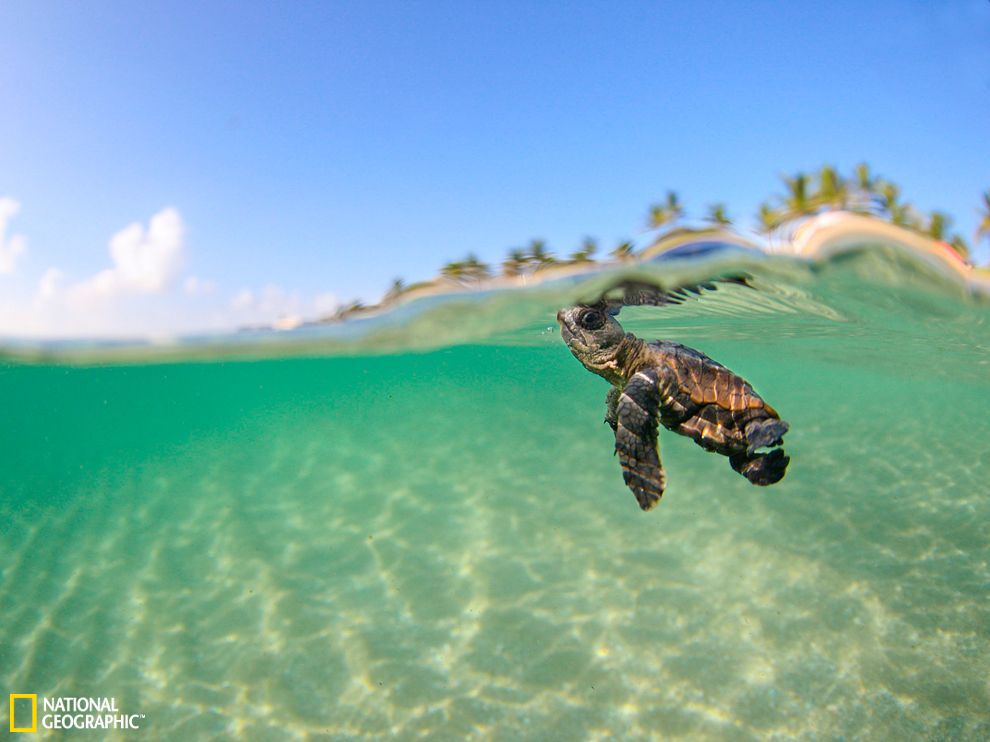 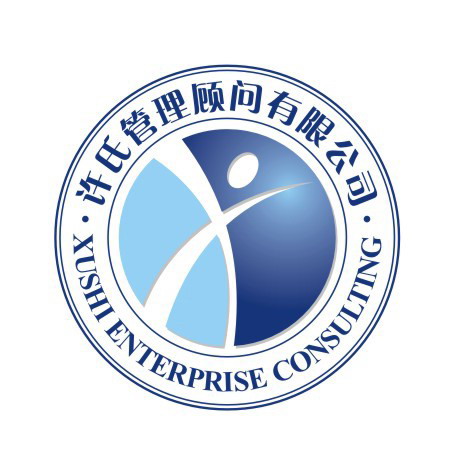 主办单位：苏州许氏企业管理顾问有限公司        网址：www.cnxushi.com.cn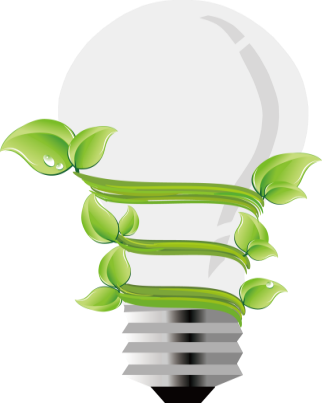 课程背景：                                                                              MTP(Management Training Program )原义为管理培训计划，是由美国在1950年代，为有效提高企业管理水平而研究开发的一套培训体系。先后历经11次改版，日臻完善，成为当今世界经典管理培训之一。迄今为止，全世界已经有数百万管理者接受了MTP的洗礼。该体系对欧美、日经济的飞速发展有着不可估量的推动作用。    1990年代末，MTP由日本及台湾引进大陆，在企业发展过程中提供了对管理阶层一个有系统、完整的培训方案，广泛为各地企业运用，并取得了良好的成果。又经「MTP管理才能发展中心」根据原MTP课程的精神与精髓，再参考中国企业特质以及多年来在企业的实务操作，将这些经验精心描述为适当的个案，并撷取多位大师的精华，最新的管理理论，发展出现有的『MTP管理才能发展培训』的新版本。    『MTP管理才能发展培训』架构综合了管理学、心理学、行为学，既展现当代企业管理前沿理念，又突出完成了“知”、“行”合一的培训架构，在培训方法上强调现场演练和课后的实际操作指导，实现了培训从课堂到工作实践的延伸。对培训成效给予明确的承诺和保证。课程设计目标：                                                                    清楚的认知中层管理者的角色和自我定位，了解自我成长的途径，培养正确的心态，做一个勇担责任，值得信赖的管理者掌握自我管理的方法，学习时间管理的方法与工具，安排好日常工作学会应用目标来管理团队，并将愿景转化为具体工作目标去执行掌握激励下属的理论和方法，点燃员工的热情，并帮助员工调整情绪，减轻压力掌握有效指导员工的方法，能够对员工的工作进行跟进和指导学会根据员工在做不同工作时的不同工作状态实施有效的领导，从而达成组织绩效掌握管理技能的核心，沟通技能，学会与上司沟通，与同级沟通课程大纲设计：                                                                       一、管理角色认知管理者基本管理职能管理者两大责任功能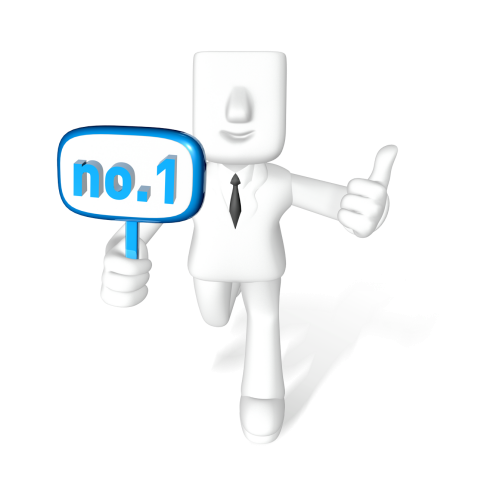 职业人的角色定位构建团队远景二、卓越沟通技能如何与上司有效沟通向上司请示工作的程序要点向上汇报的方法说服上司的技巧如何与下属有效沟通下达命令的技巧 领导从有效的发问开始如何做好跨部门沟通协作跨部门沟通协作常见的障碍树立共同的目标与价值观同理心与换位思考说明：本部分重点在于引导学员理清管理者自我角色、揭示沟通的力与难，帮助学员深刻认识沟通的价值及沟通困难的原因，并全面理解沟通的含义与程序、要素，了解沟通的常见障碍。讨论案例：大师论道三、目标管理与计划执行目标描述经常出现的问题与SMART目标的四大要素计划制定与修正技能练习一下：如何制定部门的工作计划？检查规划的三个步骤计划执行的三大心态计划执行不可外传的四大秘诀实例讲解：沃尔玛的微笑服务说明：清晰的目标，是成功的基石，合理的规划是执行的保障，管理者需要有很好的事务引导、规    划控制能力，本单元将进行深入讲解。沟通案例：四星级的服务生四、效指导与激励技能员工为什么业绩不好：知识、技能与态度培育下属的六个思想障碍主管要培训重点下属的四大技能提高部属的工作意愿主管培养下属“八大方式”自动自发工作的黄金激励法则如何利用绩效考核推进管理考核是为了什么：绩效考核与绩效管理 某企业季度绩效会议引发的争吵绩效考核八大误区：你错了么？常用的绩效改进方法讨论：企业是否应该使用“末位淘汰制” 与强制分布对下属员工实施考核“六步法”说明：下属培养，是管理者的一个主要工作，让下属更好的产生绩效，达到企业、领导、下属多赢局面，成为我们长期需要去关注的一项工作内容。故事分享：三个苹果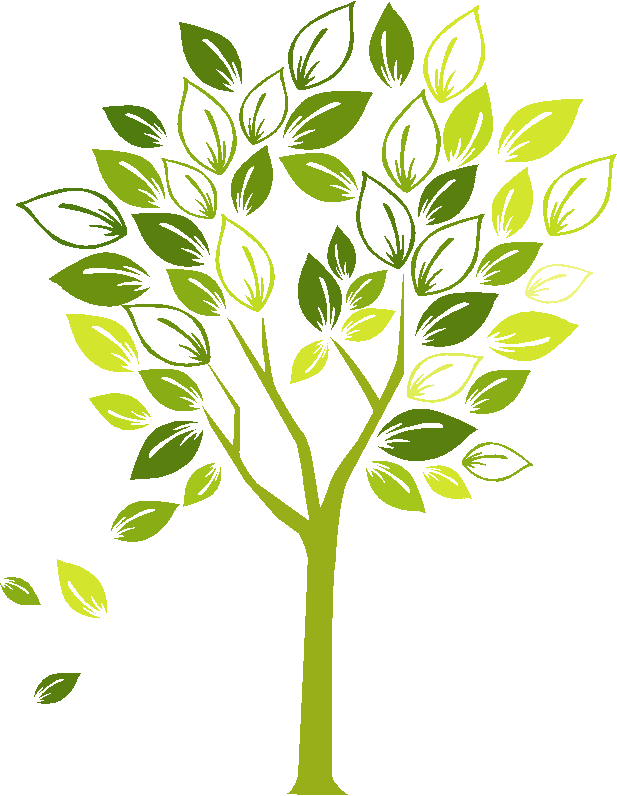 五、突破团队障碍冲突中的领导的角色定位：领导人如何处理冲突 管理人员如何处理冲突员工之间的冲突与沟通 部门与部门之间的冲突与沟通工作推行中的失控现象探析执行力与文化冲突的表现和原因 跨文化差异带来的冲突导致的不良结果 在企业内建立共同的价值观 没有冲突的公司不是好公司冲突处理5大策略说明：有人的地方就会有冲突，正确处理好冲突，也许可以带来意想不到的收获，只有具有很好的冲突管理技巧，才能够为打造王牌军，建立基础。项目验证：千斤重担六、中层管理者的“授”“借”“控”权技能中层领导的“授”权技能：授权不等于放权中层授权的原则中层授权的技巧中层领导的“借”权技能：合理利用他人的能量中高层领导的“控”权：有效控制事态的四大密码说明：从繁琐的事务中脱身，加强团队管理是领导者的角色转变的关键环节，太多的状况使我们辛苦付出，却引来怨声载道！通过权限管理，华丽转身就成了梦幻般的真实美景。案例讨论：一个劳动法案引发的思索课程讲师：                                                                                 培 训 报 名 回 执 表备注：本表复印，打印均有效！我司工作人员会在收到您的报名表后第一时间与您确认。公司名称：公司地址：公司地址：联 系 人：联系手机：费用总计：____________邮    箱：缴费方式：现金□   转账□   支付宝□缴费方式：现金□   转账□   支付宝□缴费方式：现金□   转账□   支付宝□缴费方式：现金□   转账□   支付宝□是否安排住宿标间（   ） 大床房（   ）  日期：    月    日入住，    月    日离店标间（   ） 大床房（   ）  日期：    月    日入住，    月    日离店标间（   ） 大床房（   ）  日期：    月    日入住，    月    日离店标间（   ） 大床房（   ）  日期：    月    日入住，    月    日离店标间（   ） 大床房（   ）  日期：    月    日入住，    月    日离店参训人员信息：参训人员信息：参训人员信息：参训人员信息：参训人员信息：参训人员信息：姓名职务联系手机联系手机邮箱邮箱转账资料：开户名：苏州许氏企业管理顾问有限公司开户行：农业银行苏州国贸支行帐  号：5539 0104 0006 835转账资料：开户名：苏州许氏企业管理顾问有限公司开户行：农业银行苏州国贸支行帐  号：5539 0104 0006 835转账资料：开户名：苏州许氏企业管理顾问有限公司开户行：农业银行苏州国贸支行帐  号：5539 0104 0006 835转账资料：开户名：苏州许氏企业管理顾问有限公司开户行：农业银行苏州国贸支行帐  号：5539 0104 0006 835转账资料：开户名：苏州许氏企业管理顾问有限公司开户行：农业银行苏州国贸支行帐  号：5539 0104 0006 835转账资料：开户名：苏州许氏企业管理顾问有限公司开户行：农业银行苏州国贸支行帐  号：5539 0104 0006 835